     הוראה לחיוב חשבון 1.	אני/נו הח"מנותן/ים לכם בזה הוראה לחייב את חשבוני/נו הנ"ל בסניפכם, בגין הפקדה לקופת גמל גל, בסכומים ובמועדים שיומצאו לכם מדי פעם בפעם באמצעי מגנטי, ע"י "גל-ניהול קופות גמל לעובדי הוראה בע"מ" כמפורט מטה ב "פרטי ההרשאה".2.	ידוע לי/לנו כי:א.	הוראה זו ניתנת לביטול ע"י הודעה ממני/מאתנו בכתב ל"גל–ניהול קופות גמל לעובדי הוראה בע"מ", שתכנס לתוקף, יום עסקים אחד לאחר מתן ההודעה בבנק וכן ניתנת לביטול על פי הוראת כל דין.ב.	אהיה/נהיה רשאי/ם לבטל מראש חיוב מסויים ובלבד, שהודעה על כך תימסר על ידי/נו לבנק בכתב, לפחות יום עסקים אחד לפני מועד החיוב.3.	ידוע לי/לנו כי הפרטים שצויינו בכתב ההרשאה ומילויים, הם נושאים שעלי/נו להסדיר עם המוטב.4.	ידוע לי/נו כי סכומי החיוב על פי הרשאה זו יופיעו בדפי החשבון, וכי לא תישלח לי/לנו ע"י הבנק הודעה מיוחדת בגין חיובים אלה.5.	הבנק יפעל בהתאם להוראות בכתב הרשאה זה, כל עוד מצב החשבון יאפשר זאת, וכל עוד לא תהיה מניעה חוקית או אחרת לביצוען.6.	הבנק רשאי להוציאני/ו מן ההסדר המפורט בכתב הרשאה זה, אם תהיה לו סיבה סבירה לכך, ויודיע לי/לנו על כך מיד לאחר קבלת החלטתו, תוך ציון הסיבה.7.	נא לאשר ל"גל-ניהול קופות גמל לעובדי הוראה בע"מ" בספח המחובר לזה, קבלת הוראות אלו ממני/מאתנו.פרטי ההרשאהסכום החיוב ומועדו ייקבעו מעת לעת ע"י "גל-ניהול קופות גמל לעובדי הוראה בע"מ" בהתאם להתחייבות כפי שנחתמה לבנק בטופס הרשאה לחיוב חשבון.פרטי חיוב		הערה: בהיעדר סימון סכום החיוב יהיה סכום קבוע		תאריך:       	חתימת בעלי החשבון  ___________________________קיבלנו הוראות מ -       לכבד חיובים בסכומים ובמועדים שיופיעו באמצעי מגנטי שתציגו לנו מדי פעם בפעם, ואשר מספר חשבונו/ם בבנק יהיה נקוב בהם, והכל בהתאם למפורט בכתב ההרשאה. רשמנו לפנינו את ההוראות ונפעל בהתאם כל עוד מצב החשבון יאפשר זאת, כל עוד לא תהיה מניעה חוקית או אחרת לביצוען, כל עוד לא התקבלה אצלנו הוראות ביטול בכתב על ידי בעל/י החשבון וכל עוד לא הוצא/ו בעל/י החשבון מן ההסדר.אישור זה לא יפגע בהתחייבויותיכם כלפינו לפי כתב השיפוי שנחתם על ידיכם.		בכבוד רב,		תאריך:             בנק       	                                                                                                                                    סניף        	                                                                                                                                                                   חתימה וחותמת הסניף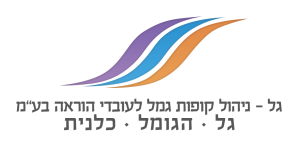 לכבודמספר חשבון בנקמספר חשבון בנקסוג חשבוןקוד מסלקהקוד מסלקהקוד מסלקהבנק 	     מספר חשבון בנקמספר חשבון בנקסוג חשבוןסניףסניףבנקסניף	     כתובת הסניף      קוד המוסדאסמכתא/מס' מזהה של הלקוח בחברהאסמכתא/מס' מזהה של הלקוח בחברהאסמכתא/מס' מזהה של הלקוח בחברהאסמכתא/מס' מזהה של הלקוח בחברהאסמכתא/מס' מזהה של הלקוח בחברה52792ח-ן עמיתח-ן עמיתקידומתקופהקופה52792שם בעל/י החשבון כפי שמופיע בספרי הבנקמס' זהות/ח.פ.כתובתמיקודסכום לחיוב חודשיהצמדה למדד (מדד הבסיס - מדד הידוע במועד החיוב הראשון)הצמדה למדד (מדד הבסיס - מדד הידוע במועד החיוב הראשון)תאריך לחיוב חודשי סכום חיוב צמוד למדד (ויוצמד למדד הבסיס מדי חודש) סכום חיוב קבוע  (לא להצמיד למדד)אישור הבנקמספר חשבון בנקמספר חשבון בנקסוג חשבוןסוג חשבוןקוד מסלקהקוד מסלקהקוד מסלקהמספר חשבון בנקמספר חשבון בנקסוג חשבוןסוג חשבוןסניףסניףבנקלכבודגל-ניהול קופות גמל לעובדי הוראה בע"מקוד המוסדאסמכתא/מס' מזהה של הלקוח בחברהאסמכתא/מס' מזהה של הלקוח בחברהאסמכתא/מס' מזהה של הלקוח בחברהאסמכתא/מס' מזהה של הלקוח בחברהאסמכתא/מס' מזהה של הלקוח בחברהאסמכתא/מס' מזהה של הלקוח בחברה52792ח-ן עמיתח-ן עמיתקידומתקידומתקופהקופה52792